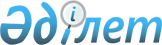 Мәслихаттың 2021 жылғы 10 қыркүйектегі № 65 "Рудный қаласында мүгедектер қатарындағы кемтар балаларды жеке оқыту жоспары бойынша үйде оқытуға жұмсаған шығындарын өндіріп алу тәртібі мен мөлшерін айқындау туралы" шешіміне өзгерістер енгізу туралыҚостанай облысы Рудный қаласы мәслихатының 2022 жылғы 1 маусымдағы № 127 шешімі. Қазақстан Республикасының Әділет министрлігінде 2022 жылғы 15 маусымда № 28465 болып тіркелді
      Рудный қалалық мәслихаты ШЕШТІ:
      1. Мәслихаттың "Рудный қаласында мүгедектер қатарындағы кемтар балаларды жеке оқыту жоспары бойынша үйде оқытуға жұмсаған шығындарын өндіріп алу тәртібі мен мөлшерін айқындау туралы" 2021 жылғы 10 қыркүйектегі № 65 шешіміне (Нормативтік құқықтық актiлердi мемлекеттiк тiркеу тізілімінде № 24362 болып тiркелген) мынадай өзгерістер енгізілсін:
      көрсетілген шешімнің тақырыбы жаңа редакцияда жазылсын:
      "Мүгедектер қатарындағы кемтар балаларды жеке оқыту жоспары бойынша үйде оқытуға жұмсаған шығындарын өндіріп алу тәртібі мен мөлшерін айқындау туралы";
      көрсетілген шешімнің 1-тармағы жаңа редакцияда жазылсын:
      "1. Мүгедектер қатарындағы кемтар балаларды жеке оқыту жоспары бойынша үйде оқытуға жұмсаған шығындарын өндіріп алу тәртібі мен мөлшері осы шешімнің қосымшасына сәйкес айқындалсын.";
      көрсетілген шешімнің қосымшасы осы шешімнің қосымшасына сәйкес жаңа редакцияда жазылсын.
      2. Осы шешім оның алғашқы ресми жарияланған күнінен кейін күнтізбелік он күн өткен соң қолданысқа енгізіледі. Мүгедектер қатарындағы кемтар балаларды жеке оқыту жоспары бойынша үйде оқытуға жұмсаған шығындарын өндіріп алу тәртібі мен мөлшері
      1. Осы мүгедектер қатарындағы кемтар балаларды жеке оқыту жоспары бойынша үйде оқытуға жұмсаған шығындарын өндіріп алу тәртібі мен мөлшері Қазақстан Республикасының Еңбек және халықты әлеуметтік қорғау министрінің 2021 жылғы 25 наурыздағы № 84 "Әлеуметтік-еңбек саласында мемлекеттік қызметтерді көрсетудің кейбір мәселелері туралы" бұйрығымен (Нормативтік құқықтық актілерді мемлекеттік тіркеу тізілімінде № 22394 болып тіркелген) бекітілген "Мүгедек балаларды үйде оқытуға жұмсалған шығындарды өтеу" мемлекеттік қызметін көрсету қағидаларына (бұдан әрі - Шығындарды өтеу қағидалары) сәйкес әзірленді.
      2. Мүгедектер қатарындағы кемтар балаларды жеке оқыту жоспары бойынша үйде оқытуға жұмсалған шығындарды өндіріп алуды (бұдан әрі - оқытуға жұмсалған шығындарды өндіріп алу) "Рудный қалалық жұмыспен қамту және әлеуметтік бағдарламалар бөлімі" мемлекеттік мекемесі мүгедек баланың үйде оқу фактісін растайтын оқу орнының анықтамасы негізінде жүргізеді.
      3. Оқытуға жұмсалған шығындарды өндіріп алу (толық мемлекеттің қамсыздандыруындағы мүгедек балалардан және оларға қатысты ата-аналары ата-ана құқығынан айырылған мүгедек балалардан басқа) отбасының табысына қарамастан мүгедек балалардың ата-анасының біреуіне немесе өзге де заңды өкілдеріне беріледі.
      4. Оқытуға жұмсалған шығындарды өндіріп алу психологиялық-медициналық-педагогикалық консультацияның қорытындысында белгіленген мерзім аяқталғанға дейін өтініш берген айдан бастап жүргізіледі.
      5. Оқытуға жұмсалған шығындарды өндіріп алуды тоқтатуға әкеп соққан жағдайлар бар болғанда (мүгедек баланың он сегіз жасқа толуы, мүгедектік мерзімінің аяқталуы, мүгедек баланың мемлекеттік мекемелерде оқып жатқан кезеңі, мүгедек баланың қайтыс болуы) төлем тиісті жағдайлар туындағаннан кейінгі айдан бастап тоқтатылады.
      6. Оқытуға жұмсалған шығындарды өндіріп алу үшін қажетті құжаттардың тізбесі Шығындарды өтеу қағидаларының 3-қосымшасына сәйкес ұсынылады, бұл ретте жеке басын сәйкестендіру үшін жеке басын куәландыратын құжаттың орнына қандастармен қандас куәлігі ұсынылады.
      7. Оқытуға жұмсаған шығындарды өндіріп алу мөлшері ай сайын оқу жылына әр мүгедек балаға сегіз айлық есептік көрсеткішке тең.
      8. Оқытуға жұмсалған шығындарды өндіріп алудан бас тарту негіздері Шығындарды өтеу қағидаларының 3-қосымшасының тоғызыншы жолында көзделген.
					© 2012. Қазақстан Республикасы Әділет министрлігінің «Қазақстан Республикасының Заңнама және құқықтық ақпарат институты» ШЖҚ РМК
				
      Қалалық мәслихат хатшысы 

С. Байгужин
Мәслихаттың2022 жылғы 1 маусымдағы№ 127 шешімінеқосымшаМәслихаттың2021 жылғы 10 қыркүйектегі№ 65 шешімінеқосымша